2° FESTIVAL DELL’ESCURSIONISMO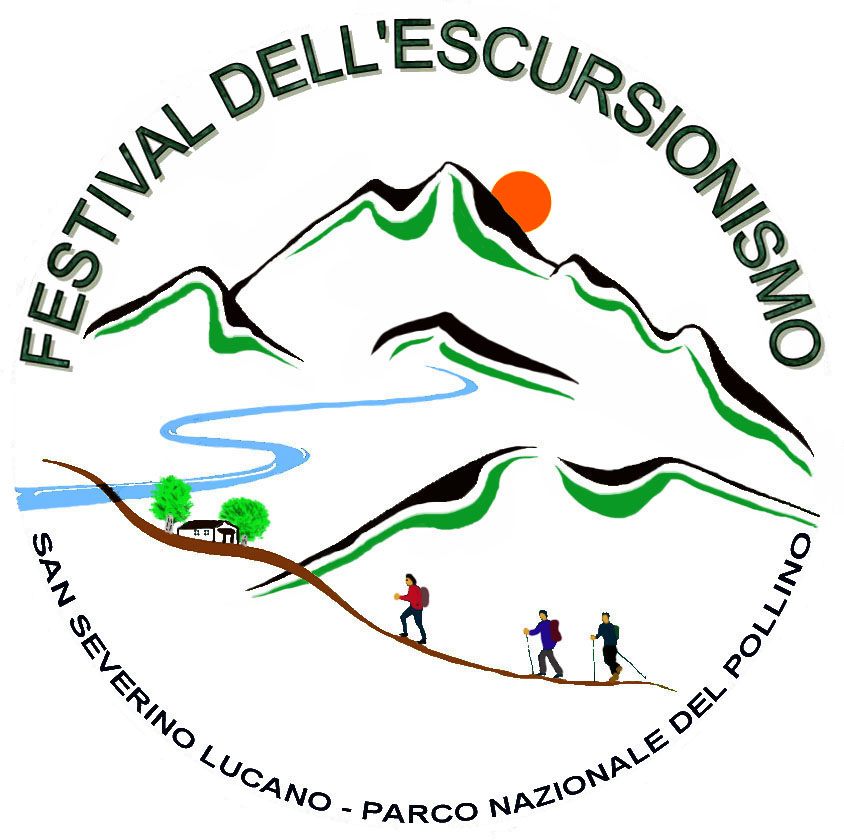          dal 28 al 31 luglio 2016       EVENTI - INCONTRI –DIBATTITIGIOVEDÍ 28ore 17:30  Sala Centro Visite APERTURA DEL FESTIVALSalutiRosario La Sala  -  Presidente Pro LocoDott. Francesco Fiore  -  SindacoDott. Bruno Niola - Presidente Sezione CAI di LagonegroL’ESCURSIONISMOPino Pace  -  Fondatore Gruppo Puglia TrekConclusioniOn. Domenico Pappaterra - Presidente Parco Nazionale del Pollinoore 19:00		Buffet di benvenutoore 21:00		Videoproiezione:  "Escursioni nel  Parco"ore 21:30		Escursione slow path: Le stelle dagli "Orizzonti Lontani"                            (approccio alle escursioni notturne)  difficoltà TVENERDÍ 29ore 17:30  Sala Centro VisiteIncontro-dibattito:"SICUREZZA IN MONTAGNA - il Corpo Nazionale Soccorso Alpino e Speleologico                                                            sul  Pollino"Interventi:Francesco Maturo - Presidente CNSAS della BasilicataLuca Franzese - Consigliere Nazionale CNSAS e Presidente CNSAS della  CalabriaRaffaele Onorato - già Presidente del 7° Gruppo Soccorso Speleologico del                            CNSASCerimonia di ringraziamento con consegna attestati ai volontari fondatoridella prima Squadra Pollino del Corpo Nazionale Soccorso Alpinoore 21:30  Sala Centro VisiteIl ruolo delle Guide nell’escursionismoGiorgio Braschi - Guida Ufficiale del ParcoConclusioniDott. Paolo Franzese - Coordinatore AssociazioneGuide Ufficiali del Parco Nazionale del PollinoSABATO 30ore 18:00  Sala Centro VisiteALESSANDRO GOGNA alpinista di fama internazionale, storico dell'alpinismo,opinion maker sul rapporto turismo-ambiente in montagna, guida alpina"MONTAGNE: USATE O VISSUTE?" Racconto e Immaginiore 21:30  Sala Centro VisiteIncontro - dibattito:"Gli escursionisti raccontano..."   Storie e immaginiDOMENICA 31ore 17:30  Sala conferenze Centro VisiteVideoproiezione a cura del Gruppo Lupi di San Severinoore 19:00      Brindisi di ArrivederciINFO E PRENOTAZIONIPro Loco del Pollino  tel. 0973 576332cell. 345 5804438 - 349 3233289Programmi su  www.prolocodelpollino.org           prolocodelpollino@tiscali.itPer i partecipanti al Festival sconti specialiper alloggio e pranzo nelle strutture convenzionate